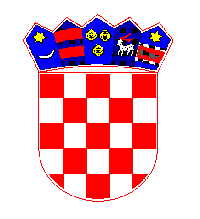                                              REPUBLIKA HRVATSKA                                  DUBROVAČKO-NERETVANSKA ŽUPANIJA                                       GRAD KORČULA                  Upravni odjel za opće poslove i                       mjesnu samoupravu                                                                                                              KLASA: 410-02/22-01/01URBROJ: 2117-9-03/1-22-1Korčula, 19. listopada 2022.	Temeljem  članka 11. Zakona o pristupu informacijama (NN 25/13 i 85/15) objavljuje se provođenjeJAVNOG SAVJETOVANJA I.	Predmet javnog savjetovanja je Nacrt odluke o lokalnim porezima Grada Korčule.II.	Svrha savjetovanja je pribavljanje mišljenja, prijedloga i primjedbi javnosti na Nacrt odluke o lokalnim porezima Grada Korčule.III.	Savjetovanje traje 30 dana, počev od 20. listopada 2022. godine pa do 18. studenog 2022. godine.IV.	Sastavni dio ove objave čine:Obrazac sadržaja dokumenta za savjetovanje – Prilog 1Obrazac sudjelovanja u savjetovanju o nacrtu akta – Prilog 2.Nacrt Odluke o lokalnim porezima Grada Korčule.V.	Ova objava s Prilogom 1 i 2 te Nacrtom odluke o lokalnim porezima Grada Korčule objavit će se na mrežnoj stranici Grada Korčule.                                                                                                                                      PROČELNICA                                                                                                                               Petra Fabijanović, dipl. iur.Prilog 1Prilog 2Obrazac sadržaja dokumenta za savjetovanjeObrazac sadržaja dokumenta za savjetovanjeNaziv nacrta aktaOdluka o lokalnim porezima Grada KorčuleStvaratelj dokumentaGrad Korčula Tijelo koje provodi savjetovanjeGrad Korčula – Upravni odjel za opće poslove i mjesnu samoupravuSvrha dokumentaDonošenje nove Odluke o lokalnim porezima Grada Korčule prema uputama Ministarstva financijaDatum dokumenta/Svrha savjetovanjaPribavljanje mišljenja, prijedloga i primjedbi na Nacrt odluke o lokalnim porezima Grada KorčuleRok trajanja savjetovanja30 dana, počev od 20. listopada pa do 18. studenog 2022. godineDodatni upitiSudionici savjetovanja mogu se dodatno obratiti za upite Petri Fabijanović, pročelnici UO za opće poslove i mjesnu samoupravu, tel. 020/711-150, faks: 020/711-706, e-pošta: petra.fabijanovic@korcula.hrNačin dostave mišljenja, prijedloga i primjedbiSudionici svoja mišljenja, prijedloge i primjedbe na Nacrt odluke dostavljaju na Obrascu sudjelovanju u savjetovanju o nacrtu akta (Prilog 2)Objava mišljenja, primjedbi, prijedloga (komentari)Po završetku javnog savjetovanja, objavit će se komentari, tj. dana mišljenja, primjedbe i prijedlozi, osim anonimnih, uvredljivih i irelevantnih komentaraObrazac sudjelovanja u savjetovanju o nacrtu aktaObrazac sudjelovanja u savjetovanju o nacrtu aktaObrazac sudjelovanja u savjetovanju o nacrtu aktaNaziv nacrta aktaOdluka o  lokalnim porezima Grada KorčuleOdluka o  lokalnim porezima Grada KorčuleNaziv tijela nadležnog za izradu nacrtaGrad Korčula – Upravni odjel za opće poslove i mjesnu samoupravuGrad Korčula – Upravni odjel za opće poslove i mjesnu samoupravuRazdoblje savjetovanja (početak i završetak)20. listopada 2022. – 18. studenog 2022. 20. listopada 2022. – 18. studenog 2022. Ime/naziv sudionika/ce savjetovanja (pojedinac, udruga, ustanova i sl.) koji/a daje svoje mišljenje i primjedbe na nacrt  aktaTematsko područje i brojnost korisnika koje predstavljate, odnosno interes koji zastupateNačelni komentari na predloženi nacrtMišljenje, prijedlozi i primjedbe, odnosno komentari na pojedine članke nacrta aktaIme i prezime osobe/a koja je sastavljala primjedbe i komentare ili osobe ovlaštene za zastupanje udruge, ustanove i sl.KontaktiE-mail:Telefon: E-mail:Telefon: Datum dostavljanja obrascaJeste li suglasni da se ovaj obrazac, s imenom/nazivom sudionika/ce savjetovanja, objavi na internetskoj stranici nadležnog tijela?DANE